 PORTUGUÊS - INTERPRETAÇÃO DE TEXTOMamãe, me conta aquela…ESSA ATIVIDADE SERÁ FEITA ONLINE.        	O Pedrinho chegou, de pijama, segurando o Alvinho pelo pescoço peludo de pelúcia, encostou o corpo cansado das brincadeiras do dia e pediu: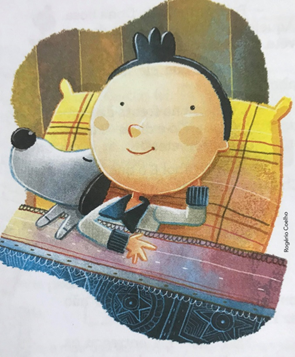         	- Mãe, conta aquela história...        	- Qual, filho?        	- Aquela da menina do chapeuzinho...        	- Chapeuzinho Vermelho?        	- Não, mãe, do chapéu amarelo.        	- Está bem. Era uma vez uma menina que usava um chapéu amarelo muito bonito e por isso todos a chamavam de Chapeuzinho Amarelo. Certa vez ela foi visitar a sua avó...        	- Não, mãe, ela foi visitar uma amiga.        	- Certo, filho. Então, ela foi visitar uma amiga que morava na floresta...        	- Não é assim, mãe. Aqui não tem floresta... A amiga dela morava num prédio grande, cheio de apartamento e escadas.        	- Está bem, filho. A amiga morava num prédio grande, grande. Chapeuzinho Amarelo, no caminho, parou para colher algumas flores que ofereceria à amiga.        	-Ô mãe, não é assim... No caminho não tinha flores. Ela parou num barzinho para comprar sorvetes porque a amiga gostava muito.        	- Muito bem, Pedrinho. Depois que ela comprou o sorvete...        	- Dois sorvetes, mãe. Chapeuzinho também gostava.        	Bem... Depois que ela comprou os sorvetes, para ela e para a amiga, continuou em direção à casa da amiga. Ia cantando...        	- Não, mãe. Essa menina não ia cantando, não. Ela não gostava de cantar porque ninguém parava para ouvi-la cantar.        	- Certo. Ela seguiu o caminho, sem cantar. De repente, aparece o Lobo Mau, na frente dela...  	- Não foi o Lobo Mau.        	- Quem foi?        	- Foi o Juninho da Dona Rosa. Aquele que também gosta de sorvete. E sabe o que ele fez?        	- Não. O que ele fez, Pedrinho?        	- Ele pulou na frente da Chapeuzinho Amarelo e disse: “Passe-me já esses sorvetes!”        	- Nossa, filho! E o que Chapeuzinho fez?        	- Nada, mãe.        	- Nada?        	- Nadinha.        	- Mas então o Juninho quis tomar os sorvetes dela e ela não fez nada?        	- Não, mãe. Ela entregou os sorvetes. Quando o Juninho ia chupá-los, ele viu que eram de uva.        	- E daí?        	- E daí que ele não gosta de sorvete de uva, mãe. Então ele devolveu.        	- Ah! E depois?        	- Depois Chapeuzinho Amarelo levou os sorvetes para a sua amiga.        	- Muito bem. Gostei muito da história.        	- Qual história, mãe?        	- Essa que você contou.        	- Eu não contei história, mãe. Quem contou foi a senhora.        	A mãe de Pedrinho abriu um sorriso e disse:        	- Tudo bem, filho. Agora durma.        	Pedrinho devolveu o sorriso à mãe, satisfeito com a história, e esticou-se na cama para o repouso merecido.Edson Gabriel Garcia. Meninos & meninas: histórias, brincadeiras e fantasias em casa. São Paulo: Edições Loyola, 1988.p. 1.  	No início do texto, o que Pedrinho pediu para a mãe fazer? ________________________________________________________________________________________________________________________________________________________________________________________________________________________2.  	A princípio, qual história a mãe de Pedrinho ia contar?________________________________________________________________________________________________________________________________________________________________________________________________________________________3.  	A mãe de Pedrinho conseguiu contar essa história do começo ao fim? Por quê?________________________________________________________________________________________________________________________________________________________________________________________________________________________________________________________________________________________________________________________________________________________________________4.  	Leia a fala de Pedrinho:“ – Não é assim, mãe. Aqui não tem floresta... A amiga dela morava num prédio grande, cheio de apartamentos e escadas.”A partir dessa fala, o que podemos concluir sobre o local que Pedrinho vive?________________________________________________________________________________________________________________________________________________________________________________________________________________________________________________________________________________________________5.  	No lugar de flores, o que Chapeuzinho Amarelo estava levando para sua amiga?________________________________________________________________________________________________________________________________________________________________________________________________________________________6.  	Releia uma fala da mãe de Pedrinho.“ – Muito bem, Gostei muito da história.”Para quem ela disse isso? Por quê? ________________________________________________________________________________________________________________________________________________________________________________________________________________________7.  	Qual personagem da história original de Chapeuzinho Vermelho pode ser comparado ao Juninho da Dona Rosa? Por quê? ________________________________________________________________________________________________________________________________________________